Estimada/o alumna/o:Primero, quiero destacar el esmero con que hicieron los esquemas sobre la pregunta por el Filosofar  (la mayoría de Uds).En relación a las letras de las canciones, hubiera sido interesante compartirlas, posiblemente al regreso a clases. Solo me llamo la atención el carácter individual-existencial de muchas, quizás movilizados por la situación que nos atraviesaEn sintonía con ello, y ante la pregunta ¿cómo continuamos? Dos actividadesPrimero, y con fecha de entrega el lunes 27, les comparto dos artículos de reflexión y la consigna de trabajoPor otro lado, les explico una secuencia de trabajo que iniciará con la elección de un grupo de tres o cuatro integrantes,  y tema de un listado que les ofrezco, también con fecha de definición para el lunes 27. Yo me tomaré la atribución de hacer algunos cambios, en especial relativos a los temas de elección, si la redistribución lo aconsejaSobre las calificaciones no tengo aún definiciones institucionales, cuando eso de decida, les precisaré. Por ahora, voy realizando anotaciones en mi lista en relación al modo en que cumplen con las consignas de trabajo. A los que les pedí mejoren sus respuestas, y a un par pendientes, les pido lo envíen, no será igual, pero siempre mejor que no haber completado la entrega Espero que se encuentren bien, y que esta etapa, además de desafiante, sea de mucho crecimiento. Especialmente, felices pascuasTu profe Yamila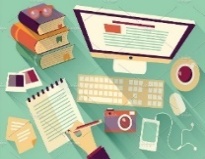 ACTIVIDAD 1 : como vimos al analizar el origen del filosofar entendida como actitud personal de problematizar lo dado, las situaciones límites era uno abordado por la Filosofía contemporánea. Estas se presentan como la posibilidad de poner en tensión, cuestionar, por la emergencia de la situación que nos interpela, a las bases con las que justificamos nuestra existencia, el sentido de la vida, la condición humana, la ética, entre otras cuestionesY como sabemos, esta pandemia, el aislamiento social, la incertidumbre respecto de lo que viene, la dificultad cotidiana en la existencia en nuestra casa, y la evidencia cruda sobre la de otros más desventajados, son la situación límite que hoy  nos interpelaLos solicito la lectura de dos artículos que nos invitan a la reflexión. El primero  replantea la noción de solidaridad, el otro, la condición de humanismo y la ética del poderLa propuesta es leerlos críticamente y abrir desde allí inquietudes propias de nuestra condición de humano filosofanteLa tarea que se propone es diversa. 1.- Por un lado, a los fines de acompañar la lectura, completa las consignas que se indican para cada artículoEn relación al primero, las consignas guías son: a-  Señala dos nociones de solidaridad que el autor critica, b.- ¿cuál es la concepción de solidaridad que plantea como alternativa superadora? Caracterízala en cuanto a acciones, beneficiarios y obligadosEn el segundo se presenta una reflexión ética sobre lo político. Analiza el significado de la consigna “Cuidarse para cuidar a otros y  cuidar a otros para cuidarse”, como respuesta-solución a la situación que nos atraviesa como Humanidad, ante la evidencia de ser parte de una aldea global (comunidad universal), y de no salvarnos solos ante este “enemigo externo”Consigna a: ¿Analiza el alcance moral de esta propuesta del cuidado? El autor propone dos significados que deben distinguir. Explora en internet el significado del imperativo kantianoConsigna b: También aparecen dos interesantes reflexiones que te solicito distingas: una,  sobre el valor del derecho y su núcleo moral, y la otra sobre la tensión entre capitalismo y esta pandemia, ¿en qué interpela el coronavirus al modelo capitalista?2.- Finalmente, en una carilla, te propongo elabores una reflexión personal, pero fundada (y puedes valerte de autores u otros artículos) en relación a lo que sigue. Existe un conceso generalizado sobre que luego de esta pandemia “no seremos los mismos”. Deja volar tu imaginación y tu deseo y reflexiona sobre los cambios que avisoras y/o que deseas, para construir un mundo más justo3.- Armamos un padlet con ideas, imágenes…. Lo titulé “Por el mañana que sueño”, y este es el link ……………..uw4o6agu15u3j6w6, para que puedan entrar y agregar sus produccionesACTIVIDAD 2 : PROYECTO: Resignificando la pregunta sobre el origen Propuesta de trabajo: abordaje multidimensional de los problemas sobre el origen, fin y sentido del hombre y del mundoLa tarea emprendida consiste en interactuar con los diferentes modos de plantear esta inquietud, ello es, desde las miradas o perspectivas científica- religiosa – mítico – filosófica y desde las cosmovisiones tradicionalesEl objetivo es, en relación al contenido, analizar con el grado de profundidad acorde a un futuro egresado, estos diferentes abordajes, y efectuar relaciones entre los  mismos, disparadoras de respuestas que el alumno pueda identificar, tensionar y problematizar. Y en relación a los recursos técnicos, emplear formatos de informe, ensayo y recursos tecnológicos auxiliares Para ello, la secuencia pedagógica presenta un primer momento en el cual trabajarán por grupos las diferentes respuestas a los problemas metafísicos y existenciales previamente individualizados. Esto es: sobre el origen, evolución y fin del universo en general y del hombre en particular, el sentido de la existencia, la realidad. A tal fin, serán organizados en grupos de tres o cuatro integrantes, de elección libre, y cada uno tomará un eje temático diferente, a saber: Tema y Grupo 1: respuestas de los presocráticos en generalTema y Grupo 2: respuestas de Parménides  y de Heráclito en particularTema y Grupo 3: respuestas de la ciencia sobre el origen y fin del universo,Tema y Grupo 4: respuestas de la ciencia sobre el origen y fin del hombreTema y Grupo 5: respuesta de la religión cristiana sobre el origen y fin del universo Tema y Grupo 6: respuesta de la religión cristiana sobre el origen y fin del hombreTema y Grupo 7: respuesta de las religiones vinculadas con el cristianismo sobre el origen y fin del universo y del hombreTema y Grupo 8: respuesta de las religiones vinculadas con el cristianismo sobre el origen y fin del universo y del hombreTema y Grupo 9: respuesta de las grandes cosmovisiones tradicionales  sobre el origen y fin del universo y del hombreTema y Grupo 10: Nociones básicas de Física Cuántica Para el lunes 27 necesito que ya estén conformados los grupos y elijan un tema. Yo sortearé, y redistribuiré, en caso de superposiciónPara hacer más expeditiva la elección, y dado que Uds. son nativos digitales y yo no, les pido que alguno habilite un documento para compartir, a donde podamos ir anotando los grupos….. me avisa al correo y lo publico…………….o si quieren, armamos otro padle sólo para ese listadoCada grupo, luego de las explicaciones que les efectuaré sobre la temática y el modo de abordarla,  presentará en soporte tecnológico propio (power point, prezzi, etc) su tema, al que explicará en power point con sonido, clase grabada en video, etc, confeccionará un informe (que se evaluará tanto formalmente como en su contenido) y un resumenPuestas en debate todas las respuestas, cada grupo ahora completará un ensayo donde responderá a las preguntas de interacción que ponen en diálogo estos abordajes y ello cierra con un foro debate de todo el cursoPara no aturdirlos, iré secuenciando las tareas y consignasEn condiciones normales de presencialidad, la secuencia pedagógica lleva dos notas, dada la exigencia formal, y en los formatos de la provincia incluye seminario y ateneo. A continuación adjunto los criterios de las dos notas para la presencialidad, que adaptaremos a esta modalidad, cuando tenga instrucciones desde la isntitución1º nota: Criterios de evaluación para la primera nota2º Nota resultado de dos porcentajes, hasta un 50% se asigna al ensayo cuyas consignas se indican más adelante, y el otro 50% como máximo puntaje de una evaluación individual sobre los filósofos presocráticos Heráclito y Parménides y algunos contenidos del ensayoConsignas para el ensayoObjetivo: Establecer relaciones: entre las inquietudes- problemas planteados y respuestas  analizados a partir de los abordajes científico , mítico, religioso (especialmente religión cristiana , y filosófico expuestos por los diferentes grupos1.- Elegir una teoría científica sobre le origen del universo y comentarla en 8 renglones2.- Identificar el “mensaje”, “sentido” del relato cristiano sobre la creación, historia de la salvación y las profecías son el fin3.- Posicionarse sobre la posibilidad de compatibilizar ambas explicaciones (1 y 2)  . Justificar4.- Identificar el principio arjé que desarrollan un autor simple (Tales, Anaximandro, Anaxímenes, Empédocles) y uno más complejo (Pitágoras, Anaxágoras , Demócrito, Heráclito) y comentar sus propiedades y la manera en que el autor caracteriza los cambios en el universo desde ese principio a la diversidad5.- Relacionar 1 y 46.- Justificar la siguiente afirmación:  Mientras que los griegos elaboran una explicación del sentido del cosmos a partir de la noción de eterno retorno, la tradición cristiana y quienes se encuentran atravesados por su influencia, lo hacen de manera lineal. 7.- Comenten semejanzas / diferencias sobre el origen y fin de la creación para la religiòn Cristiana, una cosmovisión y dos religiones vinculadas con el cristianismo  8.- Analicen comparativamente los planteos de Heráclito y Parménides a partir de la guia presentada en claseTiempo estimado: meses da abril y mayoPara este lunes 20 deberán conformar los grupos y elegir un tema. Armaremos un drive para que se vayan anotando. Si varios eligen el mismo tema, yo los asignaré por sorteo. Y en un tiempo de diez días aproximadamente, trabajaré con cada grupo a los fines de su presentación Trabajo en el aulaProfundidad y pertinencia de contenidos en etapa exploratoriaRecursos didácticos auxiliaresPowr Point, videoPizarra – afiche (elaboración – bajado)PRODUCCIÓN  ESCRITAInforme: estructura, contenidos, bibliog,Presentación oral Resumen – esquema para compañerosActividad de cierreElementos teóricos